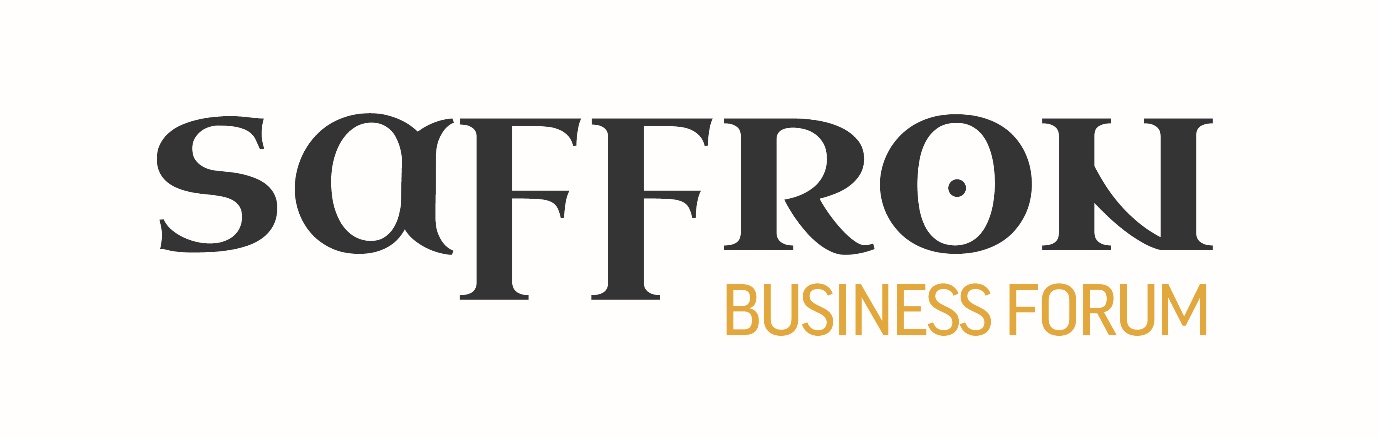 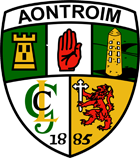 The Saffron Business Forum facilitates Businesses local or national with an affinity to Antrim GAA with a forum to promote their business interests and gain access to a wider market by association with a large sporting organisation. The Saffron Business Forum will promote business between its members and others through networking, business referrals and social media. It represents the interests of the business sector at local and national level. It is a key stakeholder in promoting and maximising economic development for Members and Associates. At each session we will have a guest speaker from the world of Business or Local Government. The forum will meet 4 times a year, one time each quarter. Members and Associates include:Antrim GAA Corporate & Commercial SponsorsOther Corporate and Commercial Business representativesAntrim GAA PatronsLocal Businesses and SME'sBenefits of Membership includeNetworking opportunitiesBusiness ReferralsBusiness Information Seminars & WorkshopsMarketing and Promotional InitiativesRepresentation and LobbyingAntrim Championship passLimited addition Saffron Forum coatCurrent MembersAEM LtdKRW LawAlliance MedicalLagan Management LtdATC Systems LtdLambert Smith HamptonAutomation Controls ltdLehding Services Design LtdB4B TelecomsLisburn Road Dental ClinicBank of IrelandLynskey Engineering LtdBDO Northern IrelandManny'sBelfast Media Group McKeague Morgan & CompanyBL Refrigeration and Air ConditioningMCA Systems LtdBurke Systems and SolutionsMCE Public Relations LtdCairn Electrical Consulting LtdMcKeever Group LtdCBRE McLaughlin & HarveyCentury Electrical WholesaleMuldoon & Company Chartered AccountantsChristie & McCauleyMusco LightingChroma LightingMW AdvocateCPS PropertyNatural World ProductsDaly Park & Company LtdNorthern PropertyDeloitteO'Hare & McGovern LtdDixon ContractorsO'NeillsDonnelly GroupPeople 1stDowds GroupPKF FPMDown Royal Corporation of HorsebreedersPodium 4 SportDPM Interiors LtdPowerworxE McMullan LtdPremier ElectricsEvolved Enterprises LtdRadius Corporate Finance LtdFireProtec Ireland LtdSean Devine, BarristerFirst Trust BankSemple & McKillop LtdGillan's ChemistSenergyGlendun Nursing Home LimitedSperrin SwitchgearHannonStraben LtdHart & Co SolicitorsTotal ProduceHasson Structural SteelTeam KitHealth & Safety Services NI LTDTughansHeron BrosTullyglass House HotelIrish NewsVincent RaineyJohn McQuillan (Contracts) LtdWilson Nesbitt SolicitorsKelly StoneKillaney Estates LtdKRD Credit UnionCompany Name: Company Name: Address:Postcode: Telephone: Address:Postcode: Email: Address:Postcode: Website: Address:Postcode: Twitter: Address:Postcode: Facebook: Address:Postcode: Contact Name: Description for Website (300 words max): Description for Website (300 words max): Sector:(Please select one box)Sector:(Please select one box)Method of PaymentMonthly £100                                               Annually £1000 & VAT                                          Method of PaymentMonthly £100                                               Annually £1000 & VAT                                          By Bacs: Account Name: CLG CHONTAE AONTROMA RE UR                                                      Sort Code: 93-80-92  Account Number: 17423120                                   Cheque: please make cheques payable to CLG CHONTAE AONTROMA RE UR                              Invoice: please email/post to ………………………………………………………………………………                            By Bacs: Account Name: CLG CHONTAE AONTROMA RE UR                                                      Sort Code: 93-80-92  Account Number: 17423120                                   Cheque: please make cheques payable to CLG CHONTAE AONTROMA RE UR                              Invoice: please email/post to ………………………………………………………………………………                            